Jeudi 19 marsRituel : La date du jourLes élèves travaillent la date tous les jours en rituel. Cela passe par une phase orale avec un repérage sur un calendrier qui est joint à ce billet.Consigne orale :   -Quel jour somme nous ? (Réponse attendue : aujourd’hui nous somme le jeudi 19 mars)                                -Quel jour étions-nous HIER ?			-Quel jour seront nous DEMAIN ?Nous passons ensuite par une phase écrite. L’élève recopie la date sur une feuille, une ardoise…Consigne écrite : Ecris la date du jour : AUJOURD’HUI NOUS SOMME LEJEUDI 19 MARSComptine les voyellesLa comptine proposée sera travaillée tous les jours. Elle permet de discriminer les voyelles et de renforcer le repérage des rimes. Les VoyellesAAAJ’ai du chocolat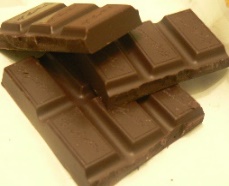 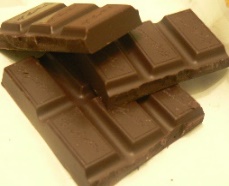 EEEJe l’ai avalé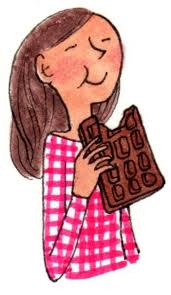 IIIIl était exquis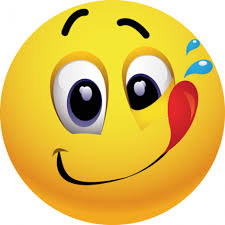 OOOJ’en veux un plus gros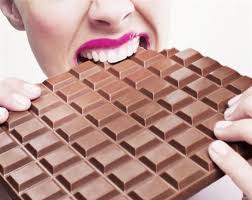 UUUTu n’en auras plus !!!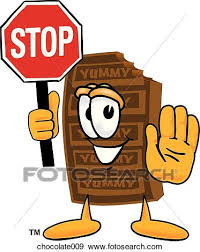 Ecriture en capitalAu cours des dernières semaines, les élèves de la classe ont travaillé autour des recettes de cuisine. Ils ont découvert la lecture particulière liée aux étapes de réalisation et ils ont également effectué des classements par catégories (ingrédients, ustensiles…). Ces prochains jours, nous allons réinvestir le vocabulaire dans un exercice d’écriture.Consigne : tu dois recopier 3 mots en majuscule d’imprimerie. Pense à laisser un espace entre les mots.Objectifs : recopier 3 mots en MAJUSCULE d’imprimerie sur une ligne ; sans oublier de lettre, respecter le sens de l’écriture (de gauche à droite).Écrire le nom des éléments d’une recette : LE SEL – LA FARINE- LE CHOCOLAT.Tracer une ligne sur la feuille et donner lui un modèle.Matériel : préparer une feuille blanche avec une ligne.LE SEL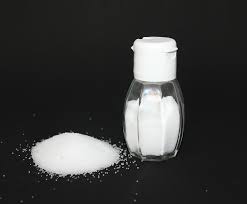 LA FARINE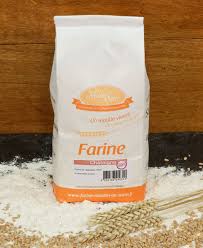 LE CHOCOLAT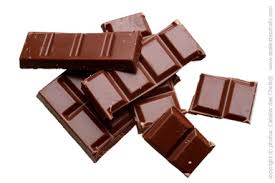 PHONOLOGIELes Virelangues : Dix Dodus dindons et un dragon gradéComment faire ? : Chaque virelangue est étudié deux jours de suite (voir trois selon la difficulté). Le premier jour, on découvre le nouveau virelangue en essayant de comprendre son sens. On le répète doucement, morceau par morceau (ne faire voir l’image qu’à la fin de cette phase de découverte).Les NombresJeu de cartes : La bataille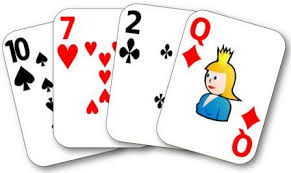 Objectif : Comparer les quantités et les nombres. Matériel : Les 40 cartes nombres d’un jeu de 52 cartesBut du jeu : Règles habituelles du jeu de bataille.DéroulementOn distribue les 52 cartes aux joueurs (peut se jouer à deux) qui les rassemblent en paquet devant eux.Chacun tire la carte du dessus de son paquet et la pose sur la table.Celui qui a la carte la plus forte ramasse les autres cartes.L'as est la plus forte carte, puis roi, dame, valet, 10, etc.Lorsque deux joueurs posent en même temps deux cartes de même valeur il y a "bataille". Lorsqu'il y a "bataille" les joueurs tirent la carte suivante et la posent, face cachée, sur la carte précédente. Puis ils tirent une deuxième carte qu'ils posent cette fois-ci face découverte et c'est cette dernière qui départagera les joueurs.Le gagnant est celui qui remporte toutes les cartes.1-Dix dodus dindons…Voici Hibou doudou, il a des pouvoirs !!! (Le pouvoir de l’articulation)Votre enfant le connait très bien. Il nous accompagne tous les jours.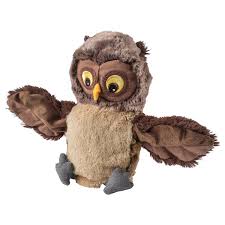 2-Un dindon gradé dégradaun gradé dragon